СОГЛАСОВАНО:                                                             УТВЕРЖДАЮ:Председатель                                                                      директор КС(К)ОУ                                                                          профсоюзного комитета                                                    _____________ /Н. П. Михайлова/                                                                                               подпись                   Ф.И.О.________И.П.Пайманова                                                      Приказ № ____________                                                                                  подпись                   Ф.И.О.от «_____»________2015 г.                                                 от «______»__________2015г.Казенного специального (коррекционного)  образовательного учреждения Чувашской Республики для обучающихся, воспитанников с ограниченными возможностями здоровья  «Чебоксарская специальная (коррекционная) начальная школа – детский сад № 2» Министерства образования и молодёжной политики Чувашской республикиНА 2015 - 2020 ГОДЫазвитие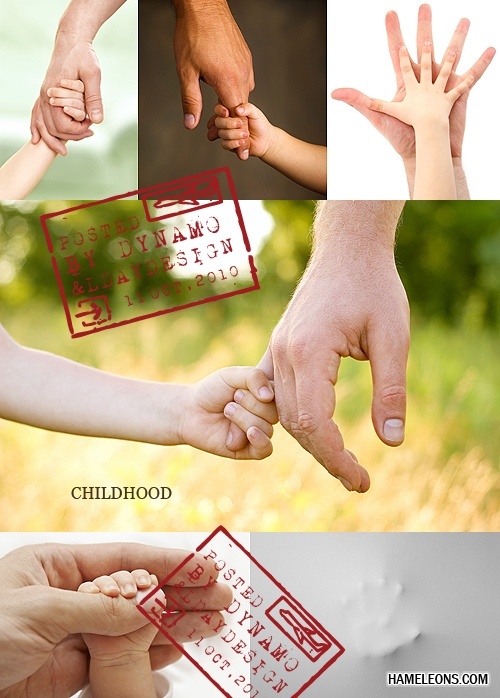 бучениеодружествоворчествоЧебоксары 2015Рассмотрена на заседании педагогического советаПротокол №1 от 05.11.2015